PACKING LIST FOR STUDENTS
In order to keep Rangitoto and Motutapu islands Pest Free please check all items that you pack are clean of dirt and seeds with no stowaways, and that your bags are sealed without loose gear tied to your bag.Sleeping BagPillow with pillow caseUnder sheet (mattresses are vinyl covered)Pyjamas or clothes to sleep inTorch (with fully charged batteries)Water Bottle (at least 750 ml)2 Towels (showering and swimming)Toiletries (Toothbrush, Toothpaste, Soap, Shampoo and Conditioner, Personal Medication, Sunscreen, Insect Repellent, Hair Ties, Sanitary Pads/Tampons)Sun hatSunglasses (optional)Raincoat3 Sweatshirts (preferably at least x1 fleece/wool)4 T-shirts (including at least 2 that are old and can get dirty)2/3 Shorts (one pair needs to be able to be worn in the water)1-2 pairs long pants (NOT DENIM)Togs (personal wetsuit/rash vest optional; MOEC supplies wetsuits for water activities)1 set of Night Clothes (for evenings and after activities)1 pair of comfortable running or sports shoes (for walking to and from camp as well as dry activities, these shoes) 1 pair of old shoes for Wet/Muddy Activities Water shoes (optional)5 Socks (pair)1 Day Bag/School Bag3 Plastic Bags1 Tea TowelSet of Eating Utensils (Plate, Bowl, Cup, Knife, Fork, Spoon) 
If staying in the lodge/cottage eating utensils are provided. 
However, tea towels are still a must!Book or other quiet activity(s)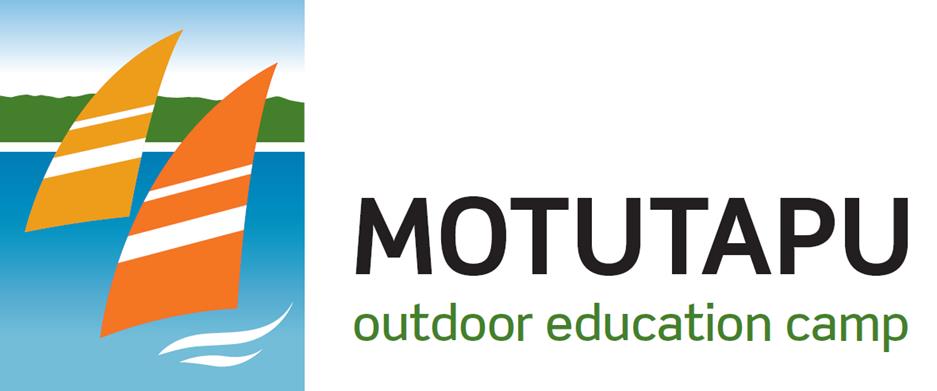 